E-SAFETY: We have recently sent letters home to make parents aware of a worrying social media trend ‘momo challenge’. Please refer to these letters for information on how to keep children safe online and for any further questions please contact Mrs. J. Egglestone via the school office.BOOK SALE: On Friday 1st March we are having a big book sale. We will be selling books no longer needed by school, all priced at 50p. If you would like to send money in with your child on the day, we can take them to choose a book during school time. Or if you prefer, parents are welcome to bring children along at 3.15pm to the hall.NSPCC NUMBER DAY: We raised a fantastic £1330.50 through various number activities for this wonderful cause, well done everyone!!  SAFEGUARDING: FIRST CONTACT: If you have a concern about a child or young person First Contact has made it easy for you to get in touch with them. You can contact them using the following: Telephone: 03000 26 79 79, E-mail: scd@durham.gov.uk. Website: www.durham.gov.uk/.../firstcontact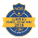 Holiday dates for the school year ACHIEVE AND BELIEVE AWARDS:  Awards are given each Thursday for classes 1, 2,3,4,5 and 6 and Friday for classes 7,8,9,10,11 and 12 in assembly by a senior leader. If you would like to visit an assembly please let the office know.  Week Ending 1.3.19 GOLD STARS: William L C12, Andrew M C12.(Certificates for gold star are now 10 as more are being awarded each week) RESOURCEFUL AWARD: Emily C C1, Louis H C2, Grace R C3, Patrick C C5, Harrison C C6, Daniel C C7, Rowan B C8, Evie M C11, Jamie S C12.RECIPROCAL AWARD: Jacob M C1, Ava H C2, Sophia T C3, Lucy L C5, Hollie R C5, Eli R C6, Tiannah C C8, Jacob H C8, Archie T C9, Archie B C10, Alex T C11, Charlotte H C12.REFLECTIVE AWARD: Mila H C1, Heidi S C2, Ellie S C3, Archie W C5, Kaiden B C6, Theo P C7, Eve B C8, Sophie C 9, Tyler P C9, Joshua D C10, Freddie M C10, William L C11, Ellie M C11, Evie D C12.RESILIENT AWARD: Joshua L C1, Annabelle S C2, Isla D C3, Archie D C5, Stevie R C6, Marty S C7, Matthew B C8, Leo B C8, Logan E C9, Mason C C10, Sam H C11, Charlie B C12.RESPECTFUL AWARD: Laurie-Rose C C2, Louis S C3, Alexis M C5, Jaymes C C6, Skye A C7, Lily C C8, Lilly R C12.RIGHTS RESPECTING AMBASSADOR: Charlie E C9, Archie B C10, Emily S C12.READING AWARD: Joey H C9, Ilana T C10, Trinity K C11, Jack P C12.PEN LICENCE: Daniel C C7.BEHAVIOUR SQUAD AWARD: Molly S C6.BIRTHDAYS: Grace R C3 age 6, Lilly H C6 age 8, Olivia P C6 age 8, Freddie R C5 age 8, Kayleigh S C8 age 9, Zoey R C11 age 11, Charlotte W C11 age 11, Thomas C C12 age 11. HAPPY BIRTHDAY!!ATTENDANCE Trophy: 98.54% CURIE, 98.52% HAWKIN, 97.39% GALILEO, 96.69% DARWIN.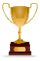 Can I please remind parents that attendance is part of our schools inspection and is a priority in school. Children’s expected attendance is 96%.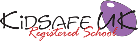 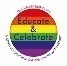 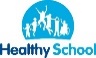 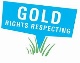 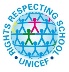 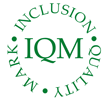 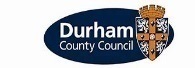 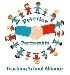 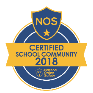 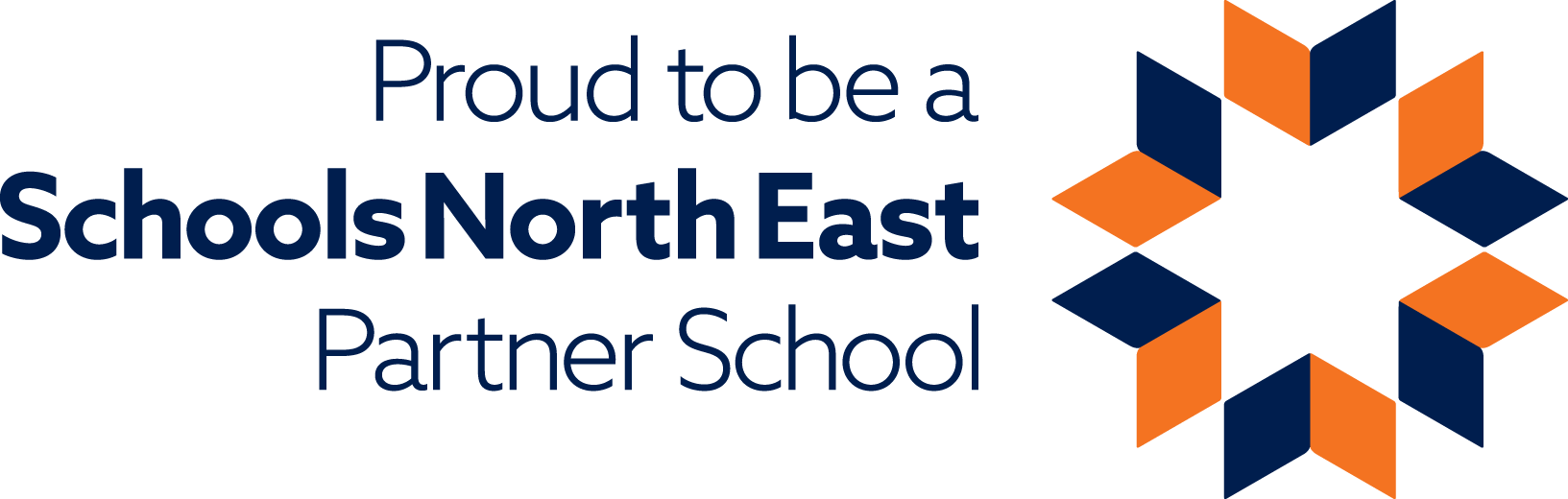 Dates For Your DiaryThis diary is given in good faith to enable you to set your own diaries. There may be some changes beyond our control and we will communicate this through text or via the newsletter. There may also be additional events which we will inform you of as they occur. Please make sure we have your up to date phone number and e mail. Dates For Your DiaryThis diary is given in good faith to enable you to set your own diaries. There may be some changes beyond our control and we will communicate this through text or via the newsletter. There may also be additional events which we will inform you of as they occur. Please make sure we have your up to date phone number and e mail. Dates For Your DiaryThis diary is given in good faith to enable you to set your own diaries. There may be some changes beyond our control and we will communicate this through text or via the newsletter. There may also be additional events which we will inform you of as they occur. Please make sure we have your up to date phone number and e mail. Dates For Your DiaryThis diary is given in good faith to enable you to set your own diaries. There may be some changes beyond our control and we will communicate this through text or via the newsletter. There may also be additional events which we will inform you of as they occur. Please make sure we have your up to date phone number and e mail. Dates For Your DiaryThis diary is given in good faith to enable you to set your own diaries. There may be some changes beyond our control and we will communicate this through text or via the newsletter. There may also be additional events which we will inform you of as they occur. Please make sure we have your up to date phone number and e mail. DateDayClass/year EventInformation 4.3.19MONDAYCLASS 7TEES MOUTH FIELD CENTRE TRIPSEE CLASS LETTER5.3.19TUESDAYCLASS 8TEES MOUTH FIELD CENTRE TRIPSEE CLASS LETTER12.3.19TUESDAYCLASSES 9 & 10PALACE GREEN LIBRARY TRIPSEE CLASS LETTER15.3.19FRIDAYWHOLE SCHOOLCOMIC RELIEFOWN CLOTHES, WEAR RED, £1 DONATIONBreakfast club doors will open only 5 minutes before any events held in the main hall to allow visitors into school. This is for safeguarding reasons so please do not queue up too early.  After events pupils will not be released early. They will be taken back to class and dismissed from their usual entrances at 3.15 pm. You are welcome to wait in the hall if weather is poor. This ensures all pupils are accounted for in line with safeguarding procedures. Breakfast club doors will open only 5 minutes before any events held in the main hall to allow visitors into school. This is for safeguarding reasons so please do not queue up too early.  After events pupils will not be released early. They will be taken back to class and dismissed from their usual entrances at 3.15 pm. You are welcome to wait in the hall if weather is poor. This ensures all pupils are accounted for in line with safeguarding procedures. Breakfast club doors will open only 5 minutes before any events held in the main hall to allow visitors into school. This is for safeguarding reasons so please do not queue up too early.  After events pupils will not be released early. They will be taken back to class and dismissed from their usual entrances at 3.15 pm. You are welcome to wait in the hall if weather is poor. This ensures all pupils are accounted for in line with safeguarding procedures. Breakfast club doors will open only 5 minutes before any events held in the main hall to allow visitors into school. This is for safeguarding reasons so please do not queue up too early.  After events pupils will not be released early. They will be taken back to class and dismissed from their usual entrances at 3.15 pm. You are welcome to wait in the hall if weather is poor. This ensures all pupils are accounted for in line with safeguarding procedures. Breakfast club doors will open only 5 minutes before any events held in the main hall to allow visitors into school. This is for safeguarding reasons so please do not queue up too early.  After events pupils will not be released early. They will be taken back to class and dismissed from their usual entrances at 3.15 pm. You are welcome to wait in the hall if weather is poor. This ensures all pupils are accounted for in line with safeguarding procedures. Friday 5th April 2019 Last day of school before Easter break (8th-22nd  April) Tuesday 23rd April  2019School reopens for term 3a (23rd April- 24th May) Monday 6th May  2019Bank holiday Friday 24th May 2019 Last day of school before half term  (27th -31st  May) Monday 3rd June 2019 School reopens for term 3b (3rd June – 19th July) Friday 19th July 2019Last day of school before summer break  Tuesday 3rd September 2019School reopens for new school yearCLASS 196.19%CLASS 298.52%CLASS 399.47%WINNERS!!CLASS 494.90%CLASS 598.10%CLASS 697.62%CLASS 798.10%CLASS 899.08%WINNERS!CLASS 999.01%CLASS 1098.81%CLASS 1195.43%CLASS 1297.14%